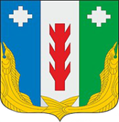 СОБРАНИЕ  ДЕПУТАТОВ ПОРЕЦКОГО МУНИЦИПАЛЬНОГО ОКРУГАЧУВАШСКОЙ РЕСПУБЛИКИРЕШЕНИЕСобрания депутатов первого созываот 02 декабря 2022 года № С-05/08с.ПорецкоеВ соответствии со статьей 37 Федерального закона от 06.10.2003 № 131-ФЗ «Об общих принципах организации местного самоуправления в Российской Федерации», Законом Чувашской Республики от 29 марта 2022 г. № 25 «О преобразовании муниципальных образований Порецкого района Чувашской Республики и о внесении изменений в Закон Чувашской Республики "Об установлении границ муниципальных образований Чувашской Республики и наделении их статусом городского, сельского поселения, муниципального района, муниципального округа и городского округа», Собрание депутатов Порецкого муниципального округа Чувашской Республики решило:1. Учредить администрацию Порецкого муниципального округа Чувашской Республики с правами юридического лица.2. Определить:2.1. Организационно-правовая форма юридического лица – муниципальное казенное учреждение.2.2. Полное наименование юридического лица – администрация Порецкого муниципального округа Чувашской Республики.2.3. Краткое наименование юридического лица - администрация Порецкого муниципального округа.2.4. Место нахождения юридического лица - 429020, Чувашская Республика,                  Порецкий район, село Порецкое, ул. Ленина, д.3.3. Утвердить Положение об администрации Порецкого муниципального округа Чувашской Республики (далее - Положение), согласно приложению к настоящему решению.4. Администрации Порецкого муниципального округа Чувашской Республики приступить к исполнению исполнительно-распорядительных полномочий по решению вопросов местного значения на территории Порецкого муниципального округа Чувашской Республики с 30 декабря 2022 года. Администрацию Порецкого муниципального округа считать сформированной со дня, указанного в абзаце первом настоящего пункта.5. Уполномочить исполняющего полномочия главы Порецкого муниципального округа Васильева Леонида Григорьевича осуществить действия по государственной регистрации администрации Порецкого муниципального округа как юридического лица в Управлении Федеральной налоговой службы России по Чувашской Республике.6. Финансирование расходов, связанных с регистрацией администрации Порецкого муниципального округа Чувашской Республики, осуществлять за счет сметы расходов администрации Порецкого района Чувашской Республики.	7. Настоящее решение вступает в силу со дня его официального опубликования в издании «Вестник Поречья» и подлежит размещению на официальном сайте Порецкого района в сети «Интернет».Председатель Собрания депутатовПорецкого муниципального округа		                                                Л.Г.Васильев	             Исполняющий полномочия главы Порецкого муниципального округа                                                                     Л.Г.ВасильевПриложение к решению Собрания депутатов Порецкого муниципального округаот 02 декабря 2022 г. № 05/08ПОЛОЖЕНИЕоб администрации Порецкого муниципального округа Чувашской РеспубликиI. Общие положения1.1. Настоящее Положение об администрации Порецкого муниципального округа Чувашской Республики (далее - Положение) разработано в соответствии с Федеральным законом от 6 октября 2003 г. № 131-ФЗ «Об общих принципах организации местного самоуправления в Российской Федерации», Федеральным законом от 2 марта 2007 г. № 25-ФЗ «О муниципальной службе в Российской Федерации», Законом Чувашской Республики от 5 октября 2007 года № 62 «О муниципальной службе в Чувашской Республике», Законом Чувашской Республики от 29 марта 2022 г. №  25 «О преобразовании муниципальных образований Порецкого района Чувашской Республики и о внесении изменений в Закон Чувашской Республики «Об установлении границ муниципальных образований Чувашской Республики и наделении их статусом городского, сельского поселения, муниципального района, муниципального округа и городского округа», и определяет правовой статус администрации Порецкого муниципального округа Чувашской Республики в системе органов местного самоуправления Порецкого муниципального округа Чувашской Республики.1.2. Администрация Порецкого муниципального округа Чувашской Республики (далее – Администрация) - исполнительно-распорядительный орган местного самоуправления Порецкого муниципального округа Чувашской Республики, наделенный полномочиями по решению вопросов местного значения и полномочиями для осуществления отдельных государственных полномочий, переданных федеральными законами и законами Чувашской Республики.1.3. Администрация осуществляет свою деятельность в соответствии с законодательством Российской Федерации, Чувашской Республики, Уставом Порецкого муниципального округа Чувашской Республики, решениями Собрания депутатов Порецкого муниципального округа Чувашской Республики, настоящим Положением и иными муниципальными правовыми актами.1.4. Полное наименование - Администрация Порецкого муниципального округа Чувашской Республики.Сокращенное наименование - Администрация Порецкого муниципального округа.1.5. Юридический адрес: 429020, Российская Федерация, Чувашская Республика,                  Порецкий район, село Порецкое, ул. Ленина, д.3;Фактический адрес: 429020, Российская Федерация, Чувашская Республика,                  Порецкий район, село Порецкое, ул. Ленина, д.3.1.6. Администрация как юридическое лицо действует на основании общих для организаций данного вида положений Федерального закона от 6 октября 2003 г. № 131-ФЗ «Об общих принципах организации местного самоуправления в Российской Федерации» в соответствии с Гражданским кодексом Российской Федерации применительно к казенным учреждениям.Организационно-правовая форма - муниципальное казенное учреждение.Учредителем Администрации является Порецкий муниципальный округ Чувашской Республики (далее – Порецкий муниципальный округ).1.7. Администрация является правопреемником администрации Порецкого района Чувашской Республики, администрации Анастасовского сельского поселения  Порецкого района Чувашской Республики, администрации Кудеихинского сельского поселения Порецкого района Чувашской Республики, администрации Козловского сельского поселения Порецкого района Чувашской Республики, администрации Мишуковского сельского поселения Порецкого района Чувашской Республики, администрации Напольновского сельского поселения Порецкого района Чувашской Республики, администрации Никулинского сельского поселения Порецкого района Чувашской Республики, администрации Октябрьского сельского поселения Порецкого района Чувашской Республики, администрации Порецкого сельского поселения Порецкого района Чувашской Республики, администрации Рындинского сельского поселения Порецкого района Чувашской Республики, администрации Семеновского сельского поселения Порецкого района Чувашской Республики, администрации Сиявского сельского поселения Порецкого района Чувашской Республики, администрации Сыресинского сельского поселения Порецкого района Чувашской Республики.1.8. Администрация имеет самостоятельный баланс, обособленное имущество, лицевой счет в органах, исполняющих бюджет, гербовую печать со своим полным наименованием, штампы, бланки.Администрация для достижения целей своей деятельности вправе от своего имени совершать сделки, приобретать и осуществлять имущественные и личные неимущественные права, быть истцом и ответчиком в судах. Администрация отвечает по своим обязательствам, находящимися в ее распоряжении денежными средствами, а при их недостаточности – субсидиарную ответственность по ее обязательствам несет Порецкий муниципальный округ в порядке, определяемом законом.1.9. Учредительным документом Администрации является настоящее Положение.1.10. Отношения между Учредителем и Администрацией определяются Положением.1.11. Администрация имеет в качестве подведомственных ей учреждений - муниципальные унитарные предприятия и муниципальные учреждения (далее - муниципальные организации), созданные Порецким муниципальным округом, отраслевые (функциональные) и территориальные органы Администрации, наделенные статусом юридических лиц, а также выполняет функции учредителя в отношении муниципальных организаций, находящихся в собственности Порецкого муниципального округа.II. Основные задачи деятельности Администрации 2.1. Основными задачами Администрации являются:2.1.1. решение вопросов местного значения, относящихся к ведению Администрации в соответствии с Уставом Порецкого муниципального округа;2.1.2. создание благоприятных условий для инвестирования и эффективного выполнения программ социально-экономического развития Порецкого муниципального округа;2.1.3. организация взаимодействия с органами государственной власти Российской Федерации и Чувашской Республики, иными органами местного самоуправления Порецкого муниципального округа.III. Компетенция Администрации3.1. Администрация в соответствии с Уставом Порецкого муниципального округа наделена полномочиями по решению вопросов местного значения и полномочиями для осуществления отдельных государственных полномочий, переданных органам местного самоуправления федеральными законами и законами Чувашской Республики.3.2. Администрация имеет право:3.2.1. запрашивать в пределах своих полномочий информацию у организаций независимо от организационно-правовых форм и форм собственности, индивидуальных предпринимателей, необходимую для осуществления полномочий по решению вопросов местного значения и отдельных государственных полномочий, переданных органам местного самоуправления;3.2.2. представлять интересы Порецкого муниципального округа в правоохранительных и судебных органах, в государственных и иных организациях в пределах своих полномочий, направлять материалы для решения вопросов о привлечении к дисциплинарной, административной или уголовной ответственности в специально уполномоченные органы;3.2.3. выступать в качестве истца, ответчика и третьего лица у мировых судей, в судах общей юрисдикции, арбитражных судах в соответствии с действующим законодательством Российской Федерации;3.2.4. заключать муниципальные контракты, соглашения и договоры, предусмотренные действующим законодательством Российской Федерации.3.3. Администрация осуществляет иные функции в соответствии с Уставом Порецкого муниципального округа.3.4. Администрация как исполнительно-распорядительный орган местного самоуправления Порецкого муниципального округа:1) выступает эмитентом ценных бумаг муниципального образования - Порецкого муниципального округа;2) осуществляет муниципальные внутренние заимствования от имени муниципального образования - Порецкого муниципального округа, выдает муниципальные гарантии другим заемщикам для привлечения кредитов (займов);3) разрабатывает программы и планы социально-экономического развития территории Порецкого муниципального округа и организует их выполнение;4) составляет проекта бюджета Порецкого муниципального округа, обеспечивает исполнение бюджета Порецкого муниципального округа, подготовку отчета об исполнении бюджета Порецкого муниципального округа;5) обеспечивает проведение единой финансовой и налоговой политики;6) организует разработку, осуществление, а также внесение предложений по изменению и дополнению в генеральный план Порецкого муниципального округа, Правила землепользования и застройки, проекты планировки и застройки, планы землеустройства на территории Порецкого муниципального округа;7) организует сбор статистических показателей, характеризующих состояние экономики и социальной сферы Порецкого муниципального округа, и предоставление указанных данных органам государственной власти в порядке, установленном Правительством Российской Федерации;8) регулирует земельные отношения в соответствии с действующим законодательством и Правилами землепользования и застройки, утвержденными Собранием депутатов Порецкого муниципального округа, организует мероприятия по охране окружающей среды в границах Порецкого муниципального округа;9) управляет и распоряжается имуществом, находящимся в муниципальной собственности Порецкого муниципального округа, в соответствии с порядком, установленным Собранием депутатов Порецкого муниципального округа;10) определяет условия договора аренды земельных участков на территории Порецкого муниципального округа;11) управляет муниципальным жилищным фондом, коммунально-бытовым хозяйством Порецкого муниципального округа;12) устанавливает тарифы на услуги, предоставляемые муниципальными предприятиями и учреждениями, если иное не предусмотрено федеральными законами, в соответствии с порядком, установленным Собранием депутатов Порецкого муниципального округа;13) регулирует тарифы на товары и услуги организаций коммунального комплекса (за исключением тарифов на товары и услуги организаций коммунального комплекса - производителей товаров и услуг в сфере электро- и (или) теплоснабжения), тарифы на подключение к системе коммунальной инфраструктуры, тарифы организаций коммунального комплекса на подключение, надбавки к тарифам на товары и услуги организаций коммунального комплекса в соответствии с действующим законодательством и порядком, установленным Собранием депутатов Порецкого муниципального округа;14) управляет муниципальным долгом Порецкого муниципального округа;15) создает муниципальные предприятия и учреждения, осуществляет финансовое обеспечение деятельности муниципальных казенных учреждений и финансовое обеспечение выполнения муниципального задания бюджетными и автономными муниципальными учреждениями;16) осуществляет меры по обеспечению законности, прав и свобод граждан, их занятости, охране собственности и общественного порядка, борьбе с преступностью на территории Порецкого муниципального округа;17) разрабатывает и утверждает схему размещения нестационарных торговых объектов в порядке, установленном уполномоченным органом исполнительной власти Чувашской Республики;18) осуществляет закупки товаров, работ, услуг для обеспечения муниципальных нужд;19) осуществляет иные исполнительно-распорядительные полномочия, в соответствии с нормативными правовыми актами, а также полномочиями, специально не оговоренных нормативными правовыми актами, но вытекающих из необходимости выполнения исполнительно-распорядительных полномочий при решении вопросов местного значения Порецкого муниципального округа. 3.5. Администрация имеет право на решение вопросов, не отнесенных к вопросам местного значения муниципального округа, предусмотренных Федеральным законом от 6 октября 2003 г. № 131-ФЗ «Об общих принципах организации местного самоуправления в Российской Федерации» и Уставом Порецкого муниципального округа, а также награждение грамотами, ценными подарками и премиями Администрации Порецкого муниципального округа.3.6. Администрация осуществляет иные полномочия, определенные Уставом Порецкого муниципального округа в соответствии с федеральными законами, законами Чувашской Республики.IV. Структура Администрации 4.1. Структура Администрации утверждается в порядке, установленном Уставом Порецкого муниципального округа.4.2.  В структуру Администрации могут входить  отраслевые (функциональные) и территориальные органы Администрации.Отраслевые (функциональные) и территориальные органы Администрации Порецкого муниципального округа могут наделяться правами юридического лица.4.3. Отраслевые (функциональные) и территориальные органы Администрации Порецкого муниципального округа, наделенные правами юридического лица (далее – органы Администрации, наделенные правами юридического лица), являются муниципальными казенными учреждениями, имеют смету расходов, обособленное имущество, закрепленное на праве оперативного управления, открывают счета в органах, исполняющих бюджет, от своего имени приобретают и осуществляют имущественные права и обязанности,  выступают истцом, ответчиком в суде, имеют печать, штамп, бланк с соответствующей символикой.4.4. Органы Администрации, наделенные правами юридического лица, действуют на основании положения, утвержденного Собранием депутатов Порецкого муниципального округа.Структурные подразделения Администрации, не наделенные правами юридического лица, осуществляют свою деятельность на основании положений, утверждаемых муниципальным правовым актом Администрации.4.5. В администрации могут создаваться постоянно действующие или временные консультативные, совещательные или иные коллегиальные органы (комиссии, советы и другие) по различным направлениям деятельности Администрации. Решения о создании таких органов, сроке их полномочий, численности, персональном составе и полномочиях принимаются муниципальными нормативными правовыми актами Администрации Порецкого муниципального округа.4.6. Общее и текущее руководство Администрацией осуществляет глава Порецкого муниципального округа, который обладает распорядительными и контрольными полномочиями. V. Глава Порецкого муниципального округа5.1. Администрацией руководит глава Порецкого муниципального округа на принципах единоначалия.5.2. Глава Порецкого муниципального округа в пределах полномочий:1) представляет Порецкий муниципальный округ в отношениях с органами местного самоуправления других муниципальных образований, органами государственной власти, гражданами и организациями, без доверенности действует от имени Порецкого муниципального округа, подписывает от имени Администрации муниципальные контракты, договоры и соглашения,  иные документы;2) обеспечивает осуществление отраслевыми (функциональными) и территориальными органами Администрации полномочий по решению вопросов местного значения и отдельных государственных полномочий, переданных органам местного самоуправления федеральными законами и законами Чувашской Республики;3) разрабатывает и представляет на утверждение Собрания депутатов Порецкого муниципального округа структуру Администрации, формирует штат администрации в пределах утвержденных в бюджете средств на содержание администрации, определяет полномочия должностных лиц администрации, обладающих организационно-распорядительными функциями, вправе поручить исполнение своих отдельных полномочий заместителям главы Администрации муниципального округа либо иным должностным лицам Администрации;4)  осуществляет в установленном порядке назначение, освобождение от должности заместителей главы Администрации, руководителей структурных подразделений Администрации Порецкого муниципального округа и иных работников Администрации, а также решает вопросы применения к ним мер поощрения и дисциплинарных взысканий; 5) осуществляет назначение, увольнение руководителей муниципальных организаций, в отношении которых Администрация осуществляет функции и полномочия учредителя, предоставляет им отпуска в соответствии с действующим законодательством Российской Федерации и муниципальными правовыми актами органов местного самоуправления Порецкого муниципального округа, заключает и расторгает с ними трудовые договоры (за исключением муниципальных организаций, в отношении которых функции и полномочия учредителя от имени Порецкого муниципального округа осуществляют отраслевые (функциональные) и территориальные органы Администрации, наделенные правами юридического лица);6) осуществляет общее руководство деятельностью Администрации, ее структурных подразделений по решению всех вопросов, отнесенных к компетенции Администрации;7) выдает от имени Администрации доверенности, в том числе доверенности с правом передоверия;8) рассматривает обращения граждан, а также ведет личный прием граждан в соответствии с действующим законодательством Российской Федерации;9) является руководителем гражданской обороны, организует мобилизационную подготовку, определяет и утверждает состав комиссии по предупреждению и ликвидации чрезвычайных ситуаций;10) осуществляет иные полномочия в соответствии с Уставом Порецкого муниципального округа, муниципальными правовыми актами органов местного самоуправления Порецкого муниципального округа, а также иных нормативно-правовых актов в целях обеспечения защиты сведений, составляющих государственную и иную охраняемую федеральным законом тайну.VI. Трудовые отношения в Администрации 6.1. Должности в Администрации с установленным кругом обязанностей по обеспечению исполнения полномочий Администрации являются должностями муниципальной службы.Муниципальный служащий Порецкого муниципального округа (далее - муниципальный служащий) - гражданин, исполняющий в порядке, определенном  Уставом Порецкого муниципального округа и иными муниципальными правовыми актами Порецкого муниципального округа в соответствии с федеральными законами и законами Чувашской Республики, обязанности по должности муниципальной службы за денежное содержание, выплачиваемое за счет средств бюджета Порецкого муниципального округа.6.2. Лица, исполняющие обязанности по техническому обеспечению деятельности Администрации муниципального округа, не замещают должности муниципальной службы, не являются муниципальными служащими и относятся к работникам, занимающим должности, не отнесенные к должностям муниципальной службы (далее – работники Администрации).6.3. Трудовые отношения с муниципальными служащими и работниками Администрации, регулируются Трудовым кодексом Российской Федерации, законодательством о муниципальной службе, Правилами внутреннего трудового распорядка, утвержденными в Администрации, иными нормативными правовыми актами.6.4. Штатное расписание Администрации утверждается главой Порецкого муниципального округа. Штатное расписание органов Администрации, наделенных правами юридического лица, утверждается руководителями органов Администрации с правами юридического лица, и подлежит согласованию с главой Порецкого муниципального округа.6.5. Нанимателем для муниципальных служащих Администрации является:- глава Порецкого муниципального округа в отношении заместителей главы Администрации, руководителей органов Администрации, наделенных правами юридического лица, муниципальных служащих структурных подразделений Администрации, не наделенных правами юридического лица;- руководители органов Администрации, наделенных правами юридического лица, в отношении муниципальных служащих соответствующих органов Администрации.6.6. От имени Администрации полномочия представителя нанимателя (работодателя) в отношении работников, занимающих должности, не отнесенные к должностям муниципальной службы, осуществляет:- глава Порецкого муниципального округа в отношении работников структурных подразделений Администрации района, не наделенных правами юридического лица;- руководители органов Администрации, наделенных правами юридического лица, в отношении работников соответствующих органов Администрации.6.7. При замещении должности муниципальной службы в Администрации заключению трудового договора может предшествовать конкурс, в ходе которого осуществляется оценка профессионального уровня претендентов на замещение должности муниципальной службы, их соответствия установленным квалификационным требованиям к должности муниципальной службы.6.8. Порядок проведения конкурса на замещение должности муниципальной службы устанавливается решением Собрания депутатов Порецкого муниципального округа.6.9. Администрация в установленном законодательством порядке обеспечивает муниципальным служащим и работникам Администрации условия труда, необходимые им для выполнения должностных обязанностей, несет ответственность за ущерб, причиненный их жизни и здоровью в связи с исполнением должностных обязанностей.6.10. Администрация осуществляет социальное, медицинское и иное страхование муниципальных служащих и работников Администрации в порядке и на условиях, предусмотренных действующим законодательством Российской Федерации.6.11. Администрация осуществляет функции по кадровой работе, в том числе организует ведение и сохранность кадровых документов муниципальных служащих и работников Администрации, руководителей муниципальных организаций, в отношении которых Администрация осуществляет функции и полномочия учредителя (за исключением муниципальных организаций, в отношении которых представителями учредителя выступают отраслевые (функциональные) органы Администрации, наделенные правами юридического лица), ведет учет граждан, пребывающих в запасе.Органы Администрации, наделенные правами юридического лица, самостоятельно осуществляют функции по кадровой работе, в том числе организуют ведение и сохранность кадровых документов муниципальных служащих и работников соответствующих отраслевых (функциональных) органов Администрации, руководителей муниципальных организаций, в отношении которых соответствующие отраслевые (функциональные) органы Администрации осуществляют функции и полномочия учредителя, ведут учет граждан, пребывающих в запасе.6.12. Администрация организует хранение документов по личному составу муниципальных служащих и работников Администрации, руководителей муниципальных организаций, в отношении которых администрация осуществляет функции и полномочия учредителя, обеспечив надлежащие условия их хранения, и выдачу справок гражданам для целей пенсионного обеспечения и копий этих документов.Органы Администрации, наделенные правами юридического лица, самостоятельно организуют хранение документов по личному составу муниципальных служащих и работников соответствующих органов Администрации, руководителей муниципальных организаций, в отношении которых соответствующие органы Администрации осуществляют функции и полномочия учредителя, обеспечив надлежащие условия их хранения, и выдачу справок гражданам для целей пенсионного обеспечения и копий этих документов.VII. Финансирование, учет, имущество Администрации 7.1. Администрация самостоятельно владеет, пользуется и распоряжается имуществом, в соответствии с Конституцией Российской Федерации, федеральными законами и принимаемыми в соответствии с ними нормативными правовыми актами органов местного самоуправления Порецкого муниципального округа.Администрация вправе передавать муниципальное имущество во временное или в постоянное пользование физическим и юридическим лицам, органам государственной власти Российской Федерации, органам государственной власти Чувашской Республики и органам местного самоуправления иных муниципальных образований, отчуждать, совершать иные сделки в соответствии с федеральными законами.7.2. Финансирование администрации осуществляется за счет средств бюджета Порецкого муниципального округа.7.3. Администрация осуществляет оперативный, бухгалтерский учет, ведет и сдает статистическую и бухгалтерскую отчетность в порядке и сроки, установленные законодательством Российской Федерации, муниципальными правовыми актами органов местного самоуправления Порецкого муниципального округа.Отраслевые (функциональные) и территориальные органы Администрации, наделенные правами юридического лица, самостоятельно осуществляют бухгалтерский учет, ведут и сдают статистическую и бюджетную отчетность в порядке и сроки, установленные действующим законодательством Российской Федерации, муниципальными правовыми актами органов местного самоуправления Порецкого муниципального округа.Администрация вправе организовать ведение бухгалтерского учета, в том числе путем возложения ведения бухгалтерского учета на главного бухгалтера или иное должностное лицо либо путем заключения договора об оказании услуг по ведению бухгалтерского учета другим учреждением, организацией (централизованной бухгалтерией).7.4. Администрация осуществляет функции муниципального заказчика для закупки товаров, работ, услуг для обеспечения муниципальных нужд в пределах своей компетенции. Закупки товаров, работ, услуг для обеспечения муниципальных нужд осуществляются за счет средств местного бюджета.7.5. Администрация является главным распорядителем (распорядителем) бюджетных средств и имеет право распределять бюджетные ассигнования и лимиты бюджетных обязательств между подведомственными распорядителями и получателями бюджетных средств в соответствии с бюджетным законодательством Российской Федерации.VIII. Ответственность должностных лиц8.1. Должностные лица Администрации несут ответственность перед населением Порецкого муниципального округа, государством, физическими и юридическими лицами в соответствии с действующим законодательством.8.2. Ответственность Администрации и должностных лиц Администрации перед государством наступает на основании решения соответствующего суда в случае нарушения ими Конституции Российской Федерации, федеральных конституционных законов, федеральных законов, Конституции и законов Чувашской Республики, настоящего Устава, а также в случае ненадлежащего осуществления указанными органами и должностными лицами переданных им отдельных государственных полномочий.IX. Реорганизация и прекращение деятельности Администрации 9.1. Реорганизация и прекращение деятельности Администрации осуществляются в соответствии с действующим законодательством и Уставом Порецкого муниципального округа на основании решения Собрания депутатов Порецкого муниципального округа. X. Заключительные положения10.1. Все вопросы, связанные с деятельностью Администрации, не урегулированные настоящим Положением, регулируются законодательством Российской Федерации, законодательством Чувашской Республики и Уставом Порецкого муниципального округа.10.2. В настоящее Положение могут быть внесены изменения и дополнения в связи с изменением действующего законодательства, Устава Порецкого муниципального округа и муниципальных нормативных правовых актов, принятых Собранием депутатов Порецкого муниципального округа.Об учреждении администрации Порецкого муниципального округа Чувашской Республики и утверждении Положения об администрации Порецкого муниципального округа Чувашской Республики